30.20.1  Drawing & Design Paper 2 (449/2) 1.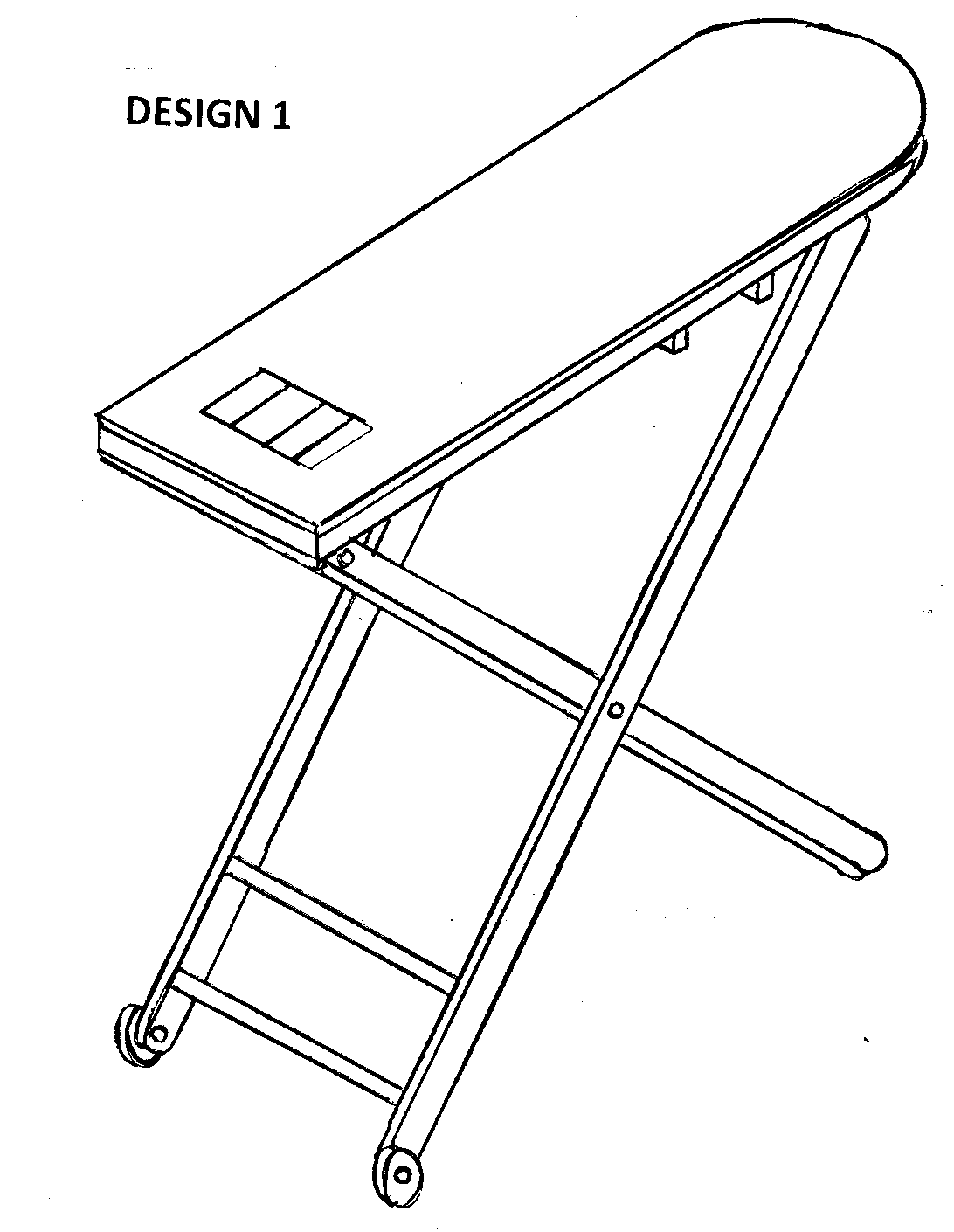 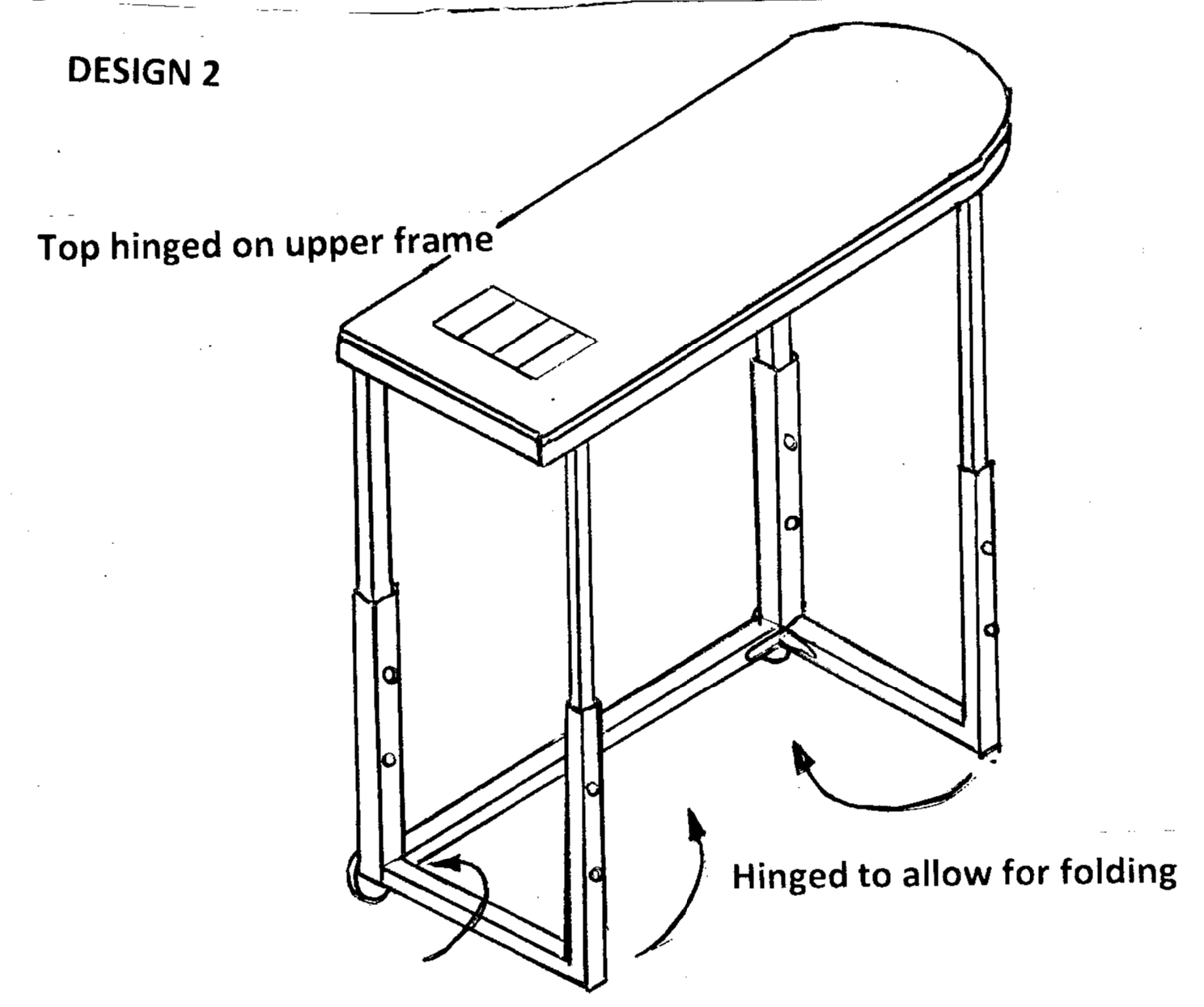 (6 marks)2.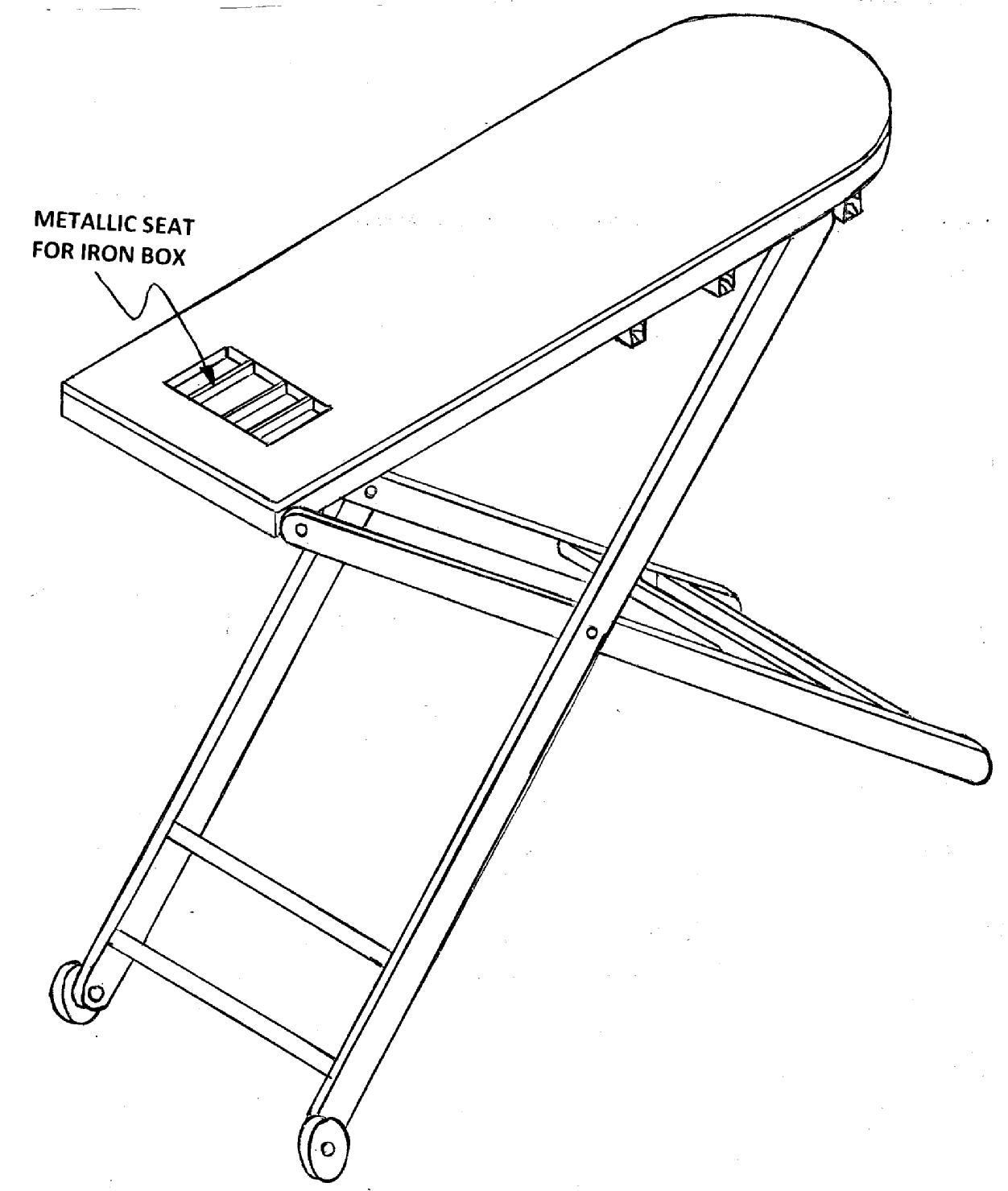 									(13 marks)3.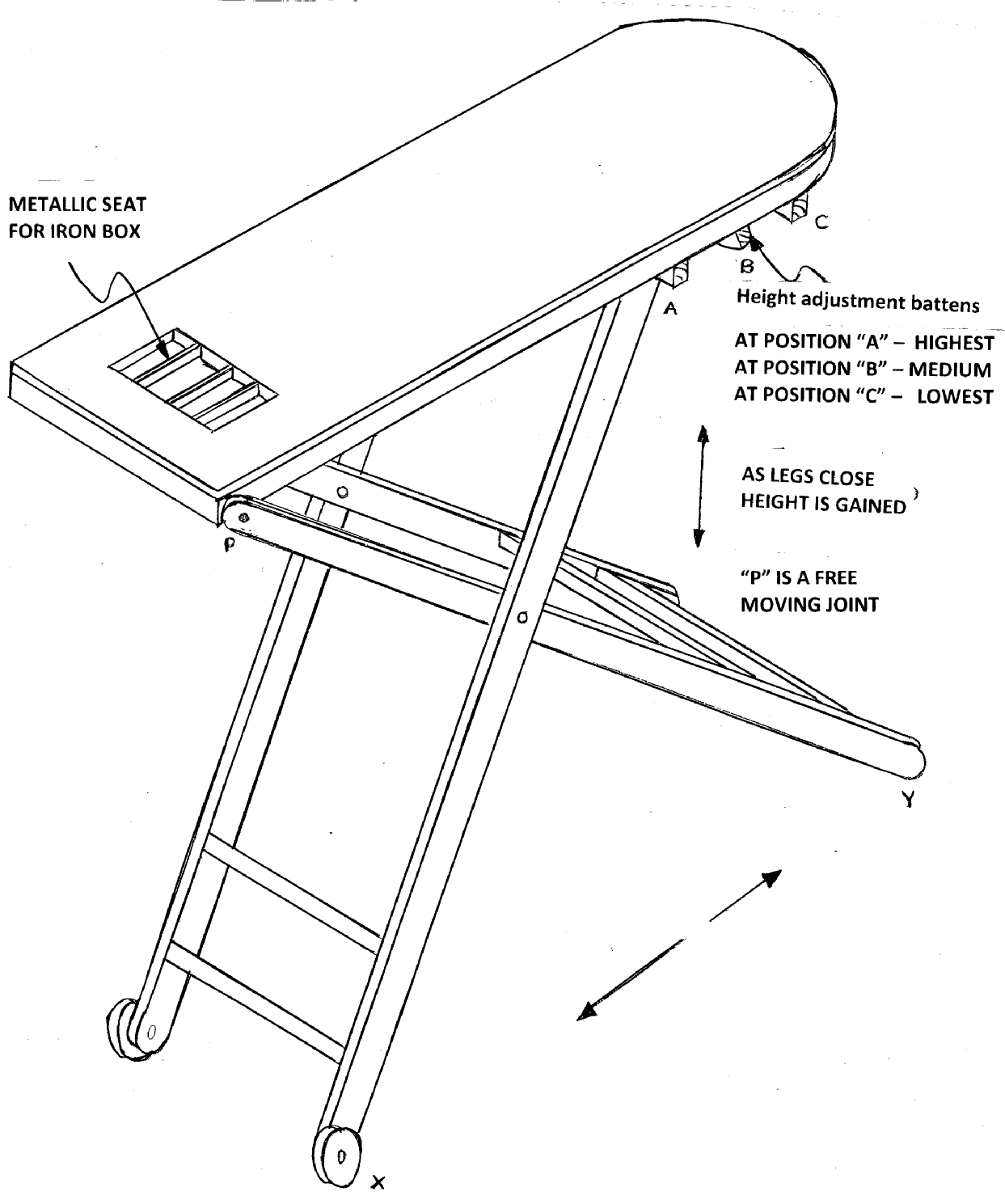 										(14 marks)4.Soft Pad / Cloth: used on top of the board.Blockboard: used to support the soft pad.Soft Pad / Cloth:to apply some cushion for quality ironing.Blockboard: to provide a flat base when ironing. It is also easy to use tack nails to join the pad to the board.								(4 marks)5.Tack nails.Bolt: to join the two frames in order to allow for some oscillating movement.Contact glue: to join the pad to the board so as to remain flat through out.(3 marks)